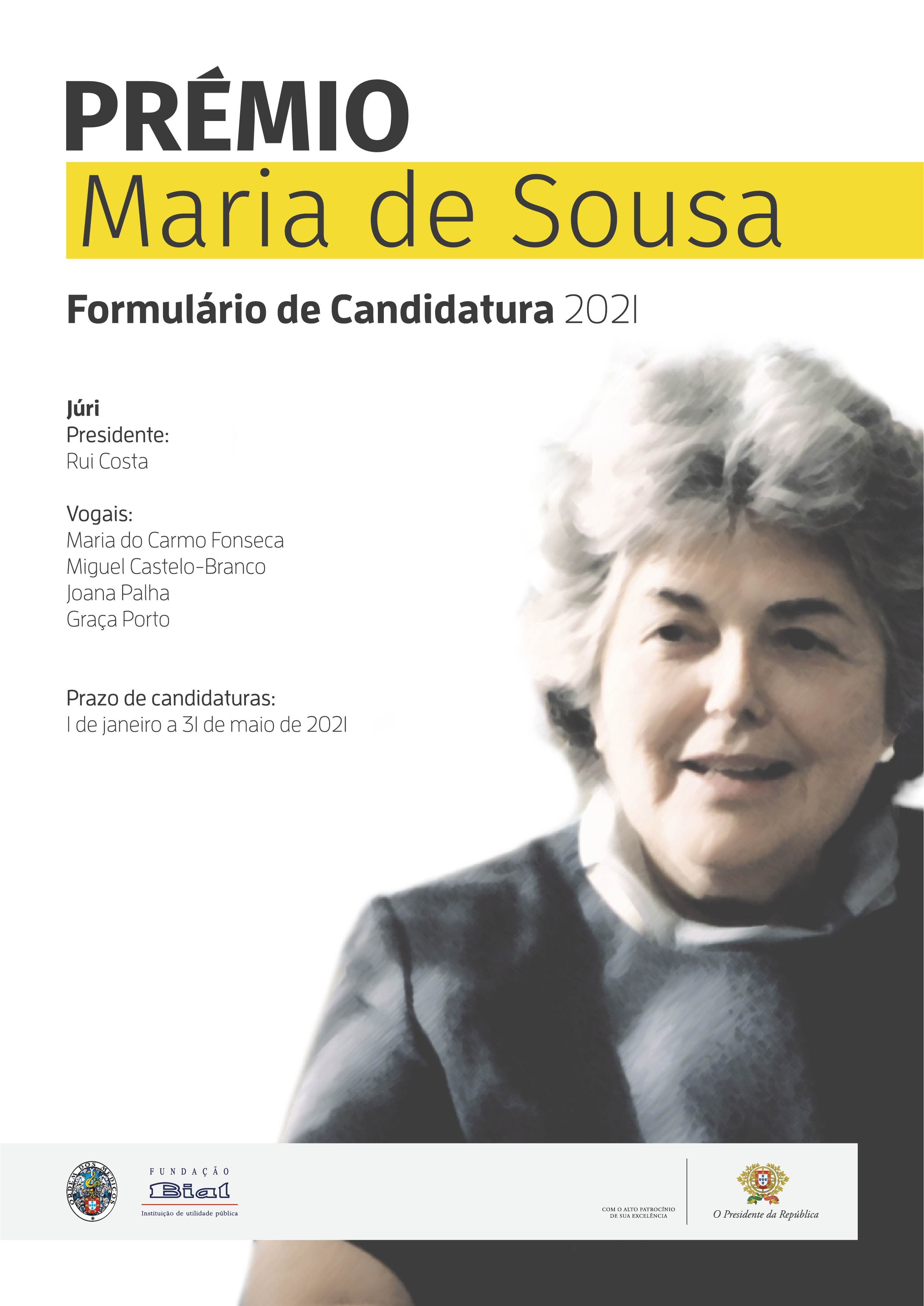 IDENTIFICAÇÃO DO INVESTIGADOR E DO PROJETO DE INVESTIGAÇÃO NA ÁREA DAS CIÊNCIAS DA SAÚDEDECLARAÇÃO DE INTENÇÃO E COMPONENTE CIENTÍFICACOMPONENTE FINANCEIRAANEXOSDeclaração de Aceitação e ConsentimentoCaso pretenda receber outras informações sobre as atividades da Fundação BIAL, assinale o campo seguinte:1.1. Identificação do Investigador:1.1. Identificação do Investigador:1.1. Identificação do Investigador:1.1. Identificação do Investigador:Nome completo:                                                                                                                                          Nome completo:                                                                                                                                          Nome completo:                                                                                                                                          Nome completo:                                                                                                                                          Apelido:                                 Nome próprio:                            	 Nome próprio:                            	 Iniciais do nome:                   Data de nascimento: Data de nascimento: Naturalidade:                                                      Naturalidade:                                                       B. Identidade  C. Cidadão  Passaporte Nº:                             B. Identidade  C. Cidadão  Passaporte Nº:                             B. Identidade  C. Cidadão  Passaporte Nº:                            Válido até: Número Identificação Fiscal:                                       Número Identificação Fiscal:                                       Número Identificação Fiscal:                                       Número Identificação Fiscal:                                       Morada:                                                                                                                                                     Morada:                                                                                                                                                     Morada:                                                                                                                                                     Morada:                                                                                                                                                     Localidade:                                  Código Postal:                              Código Postal:                              País:                                   Contacto telefónico:                           Contacto telefónico:                           Telemóvel:                           Telemóvel:                           Email:                                                 Email:                                                 Email:                                                 Email:                                                 Habilitações Literárias:  Bacharelato  Licenciatura  Mestrado  Doutoramento Habilitações Literárias:  Bacharelato  Licenciatura  Mestrado  Doutoramento Habilitações Literárias:  Bacharelato  Licenciatura  Mestrado  Doutoramento Habilitações Literárias:  Bacharelato  Licenciatura  Mestrado  Doutoramento  Outra Qual?                                            Outra Qual?                                            Outra Qual?                                            Outra Qual?                                           1.2. Título do Projeto de Investigação em português e em inglês:Português:                                                                                                                                              Inglês:                                                                                                                                                     1.3. Entidade de Acolhimento:1.3. Entidade de Acolhimento:1.3. Entidade de Acolhimento:Nome da Universidade/Instituição:                                                                                                        Nome da Universidade/Instituição:                                                                                                        Nome da Universidade/Instituição:                                                                                                        Centro de Investigação/Departamento/Laboratório:                                                                              Centro de Investigação/Departamento/Laboratório:                                                                              Centro de Investigação/Departamento/Laboratório:                                                                              Morada:                                                                                                                                                  Morada:                                                                                                                                                  Morada:                                                                                                                                                  Código Postal:                              Localidade:                              País:                                Telefone:                                      E-mail:                                     E-mail:                                     Diretor do Centro de Investigação:                                                                                                        Diretor do Centro de Investigação:                                                                                                        Diretor do Centro de Investigação:                                                                                                        Objetivos, atividades e missão do Centro de Investigação:                                                                  Objetivos, atividades e missão do Centro de Investigação:                                                                  Objetivos, atividades e missão do Centro de Investigação:                                                                  1.4. Montante total solicitado (até € 25.000):Euros: €                              1.5. Data de início e fim do Projeto / Duração do Projeto em meses:1.5. Data de início e fim do Projeto / Duração do Projeto em meses:(Nota: período máximo de 2 anos consecutivos)(Nota: período máximo de 2 anos consecutivos)Início em: Finalização em: Número de meses:                                                         Número de meses:                                                         2.1. Declaração de Intenção, incluindo motivação do Investigador para a realização do Projeto de Investigação e demonstração da importância da sua realização(Nota: no máximo 12.000 caracteres, incluindo espaços)2.2. Resumo do Projeto de Investigação Científica(Nota: no máximo 5.000 caracteres, incluindo espaços)2.3. Plano de Investigação e Métodos(Nota: no máximo 10.000 caracteres, incluindo espaços)2.4. Calendarização do Projeto(Nota: no máximo 1.500 caracteres, incluindo espaços)3.1. Estimativa de Custos (em euros)3.1. Estimativa de Custos (em euros)3.1. Estimativa de Custos (em euros)Descrição / rubricaMontante / [ANO]Montante / [ANO]€                             /    AAAA           €                             /    AAAA           €                             /    AAAA           €                             /    AAAA           €                             /    AAAA           €                             /    AAAA           €                             /    AAAA           €                             /    AAAA           €                             /    AAAA           €                             /    AAAA           €                             /    AAAA           €                             /    AAAA           €                             /    AAAA           €                             /    AAAA           €                             /    AAAA           €                             /    AAAA           €                             /    AAAA           €                             /    AAAA           €                             /    AAAA           €                             /    AAAA           €                             /    AAAA           €                             /    AAAA           €                             /    AAAA           €                             /    AAAA           €                             /    AAAA           €                             /    AAAA           €                             /    AAAA           €                             /    AAAA           TOTAL€                             /    AAAA           €                             /    AAAA           3.2. Justificação da Estimativa de Custos, nomeadamente do equipamento, se aplicável:(Nota: no máximo 3.000 carateres, incluindo espaços)Anexar:- Curriculum Vitae contendo, no máximo, 4 páginas.- Declaração de aceitação do investigador candidato pela Entidade de Acolhimento em que o Projeto será realizado.- Declaração de submissão do Projeto de Investigação à aprovação da(s) entidade(s) e comissão(ões) / autoridade(s) competente(s), se aplicável.A informação sobre o tratamento dos dados pessoais pela Fundação BIAL encontra-se disponível na Política de Privacidade.Declaro que li, compreendi e aceito, sem reservas, as condições enunciadas no Regulamento do PRÉMIOMARIA DE SOUSA, o qual se encontra disponível em www.ordemdosmedicos.pt e            www.fundacaobial. com, do qual tomei conhecimento. Mais declaro que preenchi e concordo com as informações disponibilizadas no Formulário de Candidatura.Declaro que li, compreendi e aceito, sem reservas, as condições enunciadas no Regulamento do PRÉMIOMARIA DE SOUSA, o qual se encontra disponível em www.ordemdosmedicos.pt e            www.fundacaobial. com, do qual tomei conhecimento. Mais declaro que preenchi e concordo com as informações disponibilizadas no Formulário de Candidatura.Pretendo receber mais informações sobre eventos e outras campanhas de índole informativa e/ou       promocional alusivas à Fundação Bial.